       Методическая разработка урокана тему:«Применение  профессиональной лексики при выполнении монтажных работ системы водоснабжения»Выполнил:преподаватель русского языка и литературыФедоринова Анна СергеевнаКоломна, 2023Конспект урокаТема урока: «Применение  профессиональной лексики при выполнении монтажных работ системы водоснабжения».Профессия: Мастер по ремонту и обслуживанию инженерных систем жилищно-коммунального хозяйстваПродолжительность: 45 минТип урока: Урок общения, систематизации и закрепления знанийВид урока: практическоеЦель методическая: развитие функциональной грамотности обучающихсяЦель урока: обобщение и систематизация знаний по теме «Профессиональная и терминологическая лексика»Задачи:Образовательная: способствовать обобщению знаний по теме «Лексика и сферы ее употребления»; систематизировать и углубить знания по теме «Профессиональная и терминологическая лексика», применять полученные знания в конкретных ситуациях;Развивающая: развивать учебно-организационные умения; развивать умение вести диалог в группе (компоненты компетенции ОК 2. Организовывать собственную деятельность, исходя из цели и способов ее достижения, определенных руководителем и ОК 6. Работать в команде, эффективно общаться с коллегами, руководством, клиентами)Воспитательная: способствовать развитию ответственности, способности к открытому взаимодействию, воспитывать интерес к профессии (компоненты компетенции ОК 1. Понимать сущность и социальную значимость своей будущей профессии, проявлять к ней устойчивый интерес; ОК 3. Анализировать рабочую ситуацию, осуществлять текущий и итоговый контроль, оценку и коррекцию собственной деятельности, нести ответственность за результаты своей работы)Формы организации учебно-познавательной деятельности обучающихся:  групповая, индивидуальная.Методы: репродуктивный, продуктивный, эвристический.Методы обучения: практическая работа (упражнения), демонстрация слайдов, беседа.Материально-техническое обеспечение: компьютер, проектор, экран, программа просмотра презентаций (Microsoft Office PowerPoint).Учебно-методическое обеспечение: презентация по теме «Лексика русского языка. Профессиональная и терминологическая лексика», раздаточный материал, презентация «Монтаж и стыки водопроводных труб».Междисциплинарные связи: ПМ 1. Монтаж и стыки водопроводных труб.Внутрипредметные связи: темы разделов «Орфоэпия», «Орфография», «Грамматика».Ход урокаI.Организационный момент (2 мин)- Здравствуйте, уважаемые обучающиеся.Своё занятие я начну с такого вопроса:- Какова главная цель вашего обучения в колледже? (предполагаемый ответ: получение профессии)Мастер жилищно-коммунального хозяйства профессия серьёзная, почти виртуозная. Объект капитального строительства оснащён инженерно-техническим оборудованием и коммуникациями. От их функционирования напрямую зависит комфорт граждан, их здоровье и жизнь. Мастер ЖКХ – это универсальная и незаменимая в сфере коммунального хозяйства профессия.  Любые недочёты, невнимательность, халатность, допускаемые в работе, могут привести к разрушительным последствиям. Но так, как у нас с вами сегодня занятие интегрированное. Мы будем с вами говорить о русском языке в профессии.II. Мотивация учебной деятельности учащихся (2 мин)Задание1  На экране вашему вниманию представлены слова. Работа у доски- Перепишите слова, вставляя нужные орфограммы. Подчеркните слова и словосочетания, относящиеся к профессии Мастер ЖКХК доске пойдет_____________Плас…ма(с/сс)овые трубы,  мета(л/лл)ополимерные трубы, операц..я, трубы из стекло(пластика),  абсце(с/сс), оц…нкова(н/нн)ые трубы , вакц..на,  ко(р/рр)озия.- Какие орфографические правила соотносятся с пропущенными буквами? (Ответы обучающихся:  ы после ц, непроизносимая согласная, правописание сложных слов, удвоенная согласная в словах).- При выполнении этого задания мы утвердились во мнении о непосредственной связи двух разделов лингвистики. Каких? Назовите эти разделы.(Орфография и лексика)IV. Актуализация знаний  (4 мин)	Из предыдущих уроков мы уже с вами знаем, что Лексика –1) словарный состав языка; 2) совокупность слов.Бывает Общеупотребительная лексика – основной пласт русского языка, состоящий из нейтральных слов. Помимо общеупотребительной выделяется лексика, ограниченная в сфере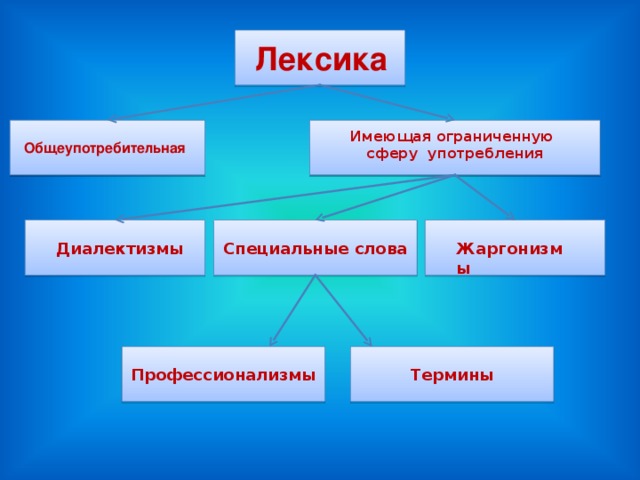 Скажите, к какой лексике относятся слова, которые мы с вами выписалиПопробуйте определить, к каким подгруппам они относятся (Профессионализмы, термины).- Как Вы считаете, необходимо ли знать терминологическую и профессиональную лексику, относящуюся к вашей будущей профессии? Понадобится ли она вам в работе? – Конечно же, необходимо знать.Действительно, неотъемлемым условием получения образования, овладения профессией  является знание профессиональной лексики.V. Объявление темы. Постановка цели и задач урока.Исходя из этого, вы можете назвать мне тему нашего занятия??(Профессиональная лексика)Запишите, пожалуйста, сегодняшнее число и тему урока в тетрадь.Запишите, пожалуйста, определение профессионализмов в тетрадьВ учебниках на стр. 113  у вас даны эти понятияИсходя из темы нашего урока, скажите, какую цель мы себе сегодня поставим:ЦЕЛЬ:  Научится владеть профессиональной и терминологической лексикой.А что же значит «владеть профессиональной лексикой»?Культура профессиональной речи включает: владение терминологией данной специальности;умение строить выступление на профессиональную тему;умение организовать профессиональный диалог и управлять им; умение общаться с неспециалистами по вопросам профессиональной деятельности.-Помимо всего выше перечисленного, что еще включает в себя профессиональная речь? (предполагаемый ответ: соблюдение норм)V. Воспроизведение ранее полученных знаний и способов деятельности (2 мин.)Проверка работ осуществляется соседом по парте.У Вас на столах лежат карточки с заданиями. Мы сейчас их выполним и проверим. Но проверять свои карточки сами вы не будете, вы отдаете их на проверку соседу по парте. Также у вас для проверки лежат красные ручки. Прошу воспользоваться ими.Максимальное количество баллов за работу – 8-9 баллов – «5»5-7 баллов – «4»3-4 –балла  - «3»2-0 балла – «2»Задание 1. Прочитайте текст, найдите и выпишите  слова, которые относятся к вашей профессии.Метод соединения с применением сварки используют на прямых участках водопровода, который предполагается эксплуатировать под давлением. Только он позволяет получать герметичное соединение при диаметрах свыше 200 мм, поскольку не создает потерю жесткости труб, приводящей к деформации.ОТВЕТ: водопровод, давление, герметичное соединение, диаметр, жесткость труб, деформация.У кого все ответы совпали, тот ставит 2 балла, у кого частично совпали (чего-то не хватает или есть лишнее – ставим 1 балл)Молодцы. Для выполнения следующего задания необходимо вспомнить, что такое синонимы._____________скажет, что такое синонимы.Обратите внимание на экран. Вам необходимо соединить между собой пары слов.Задание  2  «Установи соответствие» (Проверка: 1 –в; 2 –д; 3 –г; 4 – б; 5 – е; 6 – а)Учитель: Усложним заданиеЗадание 3 «Текст с неизвестными»  Перед Вами на экране представлен текст. Ваша задача: вставить пропущенные слова, согласовывая их в роде, числе и падеже.Обзор разъемных сантехнических соединенийВсе известные способы соединения труб можно отнести к двум классам — разъемные и _________________. В свою очередь, разъемные соединения бывают __________ и муфтовыми. К неразъемным методам относятся такие соединения, как раструбное, ___________, сваривание встык, ________.Соединения, которые в случае необходимости можно разобрать, а затем вернуть на место, значительно упрощают обслуживание и ремонт _____________. Применяют эти соединения в основном при формировании внутренних коммуникаций.Преимуществом способа является его простота в выполнении. Здесь не применяют ни химических, ни термических воздействий. _____________ трубопровода, соединенного таким методом, легко выявить и устранить.Слова для справки: фланцевыми, неразъемные, неисправность, цанговое, трубопровод, клеевоеОтвет:Обзор разъемных сантехнических соединенийВсе известные способы соединения труб можно отнести к двум классам — разъемные и неразъемные. В свою очередь, разъемные соединения бывают фланцевыми и муфтовыми. К неразъемным методам относятся такие соединения, как раструбное, цанговое, сваривание встык, клеевое.Соединения, которые в случае необходимости можно разобрать, а затем вернуть на место, значительно упрощают обслуживание и ремонт трубопроводов. Применяют эти соединения в основном при формировании внутренних коммуникаций.Преимуществом способа является его простота в выполнении. Здесь не применяют ни химических, ни термических воздействий. Неисправность трубопровода, соединенного таким методом, легко выявить и устранить.VI. Обобщение и систематизация знаний по теме «Профессиональная и терминологическая лексика. Жаргонизмы» - Давайте вспомним, что такое жаргонизмы? Чем они отличаются от профессионализмов и терминов? (Ответы обучающихся:  жаргонизмы – это слова, понятные только в определенной среде, служащие средством общения социальных групп. Термины – точное определение слова для обозначения чего-либо в какой-либо сфере, а профессионализмы могут включать слова обиходные в профессииЗадание 4. «Жаргонизмы  - Посмотрите на экран. Здесь представлены жаргонизмы и их значение. Вам необходимо установить соответствие между ними.ответы: 1-д, 2-ж, 3-в, 4-е, 5-а, 6-г, 7-з, 8-бЗа правильно выполненное задание ставим 3 бЗа частично правильное- 2 бЗадание 3. «Профессиональная лексика и жаргонизмы в речи мастера ЖКХ»  Мы с вами уже много слов повторили. Предлагаю послушать Андрея Станиславовича, вашего мастера по производственной практике.  Он расскажет про «Монтаж и стыки водопроводных труб» Вашей задачей во время прослушивания Андрея Станиславовича будет выписать все профессиональные слова и жаргонизмы, которые вы услышите.Проверить, что ребята выписали.Задание 4. Тест по теме «Монтаж и стыки водопроводных труб» (5 мин)VII. Этап рефлексии (5 мин.)Приём «Что, если…?»Скажите, пожалуйста, Вы много сегодня узнали? А теперь мне хочется, чтобы вы продолжили за мной поочередно фразу: Что, если бы мы не знали профессиональных слов….Например, Что, если Что, если бы мы не знали профессиональных слов….ОТВЕТ: Мы бы не смогли найти нужные инструменты для работы и т.д. Я бы не мог понят своего коллегу.- Наше занятие подошло к концу. Мы погрузились в вашу будущую профессию при помощи богатого русского языка. Понравился ли вам подобный формат занятия? Вы сегодня были большими молодцами. Хочется особенно отметить___________________________________________________________________________________________________________________________________________Прошу старосту собрать и сдать мне карточки.Домашнее задание и оценки за сегодняшнюю вашу работу в школьном портале. Вам необходимо будет распределить слова по группам. Там ничего сложного нет.Спасибо за урок!Список использованных источниковОсновные:Антонова, Е.С., Воителева, Т.М. Русский язык и культура речи: учебник для студ. сред. проф.учеб. завед. [Текст]/ Е.С. Антонова, Т.М. Воителева.– 5-е изд., стер. – М.: Изд.центр «Академия», 2014. – 320 с.Бройде М.Г. Занимательные упражнения по русскому языку5-9 кл. – 2-е изд. – М: ВАКО, 2016 – 304 с. – (Мастерская учителя-словесника)Электронные ресурсы:Словарь терминов по сантехнике https://svoymaster.com/santehnika/slovartehnterminov.htmlОпорная таблица по теме «Лексика. Сфера употребления» – www.ote4estvo.ruПедагогическое сообщество «Урок. рф.» https://урок.рф/монтажа) разборкаводопроводб) разрушение       3. канализацияв) сборкакоррозияг) сливфитингид) водоснабжениедемонтаже) соединительная часть водопровода1. Барашек а) наружняя резьба.2. Колено б) трубопровод внутренней разводки горячей и холодной воды.3. Лего в) пластиковая канализация4. Подмотка г) внутренняя резьба.5. Папа д) маховик вентиля или смесителя6. мамае) сантехнический лён7. Баян Ж) фитинг канализации8. Гребёнка з) радиатор отопления из чугунных секций.